О проведении общественных обсуждений по вопросам предоставления разрешения на отклонение от предельных параметров разрешенного строительства, реконструкции объектов капитального строительстваРуководствуясь статьей 40 Градостроительного кодекса Российской Федерации, Федеральным законом от 06 октября 2003 года № 131-ФЗ «Об общих принципах организации местного самоуправления в Российской Федерации», Уставом Североуральского городского округа, решением Думы Североуральского городского округа от 29.08.2018 № 59 «Об утверждении Положения об организации и проведении общественных обсуждений или публичных слушаний по вопросам градостроительной деятельности на территории Североуральского городского округа», постановлением Администрации Североуральского городского округа от 24.04.2020 № 386 «О создании Комиссии по подготовке проекта Правил землепользования и застройки Североуральского городского округа», на основании протокола заседания Комиссии по подготовке проекта Правил землепользования и застройки в Североуральском городском округе от 22.06.2020 ПОСТАНОВЛЯЮ:1. Назначить общественные обсуждения по следующим вопросам:	1) о предоставлении разрешения на отклонение от предельных параметров разрешенного строительства, реконструкции объектов капитального строительства в части сокращения минимального отступа с юго-западной границы земельного участка, расположенного по адресу: Свердловская область, город Североуральск, улица Чернышевского, дом № 14, с кадастровым номером 66:60:0904003:5, в целях определения мест допустимого размещения объекта капитального строительства с 3 метров до 0 метров;	2) о предоставлении разрешения на отклонение от предельных параметров разрешенного строительства, реконструкции объектов капитального строительства в части сокращения минимального отступа с северной границы земельного участка, расположенного по адресу: Свердловская область, город Североуральск, поселок Черёмухово, улица Калинина, дом № 60, с кадастровым номером 66:60:0401003:703, в целях определения мест допустимого размещения объекта капитального строительства с 3 метров до 2,25 метров;	3) о предоставлении разрешения на отклонение от предельных параметров разрешенного строительства, реконструкции объектов капитального строительства в части сокращения минимального отступа с западной границы земельного участка, расположенного по адресу: Свердловская область, город Североуральск, улица Калинина, дом № 19, с кадастровым номером 66:60:0904027:127, в целях определения мест допустимого размещения объекта капитального строительства с 3 метров до 2,25 метров.	2. Провести общественные обсуждения с 17 июля 2020 года по 14 августа 2020 года.	3.Разместить оповещение о начале общественных обсуждений на официальном сайте Администрации Североуральского городского округа в информационно-телекоммуникационной сети «Интернет» и опубликовать в газете «Наше слово».	4. Определить органом, уполномоченным на организацию и проведение общественных обсуждений, Администрацию Североуральского городского округа в лице отдела градостроительства, архитектуры и землепользования (далее -уполномоченный орган).	5. Уполномоченному органу:	1) обеспечить размещение настоящего постановления и проект решения, указанный в 1 пункте настоящего постановления (далее – проект), подлежащего рассмотрению на общественных обсуждениях, а также иных материалов, относящихся к теме общественных обсуждений, на официальном сайте Администрации Североуральского городского округа;	2) обеспечить опубликование оповещения о начале общественных обсуждений в газете «Наше слово» и размещение на официальном сайте Администрации Североуральского городского округа.	6. Установить срок проведения общественных обсуждений по проекту со дня оповещения жителей муниципального образования об их проведении до дня опубликования заключения о результатах публичных слушаниях один месяц.	7. Организовать проведение экспозиции проекта с 21 июля 2020 по 07 августа 2020 года.	8. Установить, что участниками общественных обсуждений являются граждане, постоянно проживающие в пределах территориальной зоны, в границах которой расположен земельный участок или объект капитального строительства, в отношении которых подготовлен данный проект, правообладатели находящихся в границах этой территориальной зоны земельных участков и (или) расположенных на них объектов капитального строительства, граждане, постоянно проживающие в границах земельных участков, прилегающих к земельному участку, в отношении которого подготовлен данный проект, правообладатели таких земельных участков или расположенных на них объектов капитального строительства, правообладатели помещений, являющихся частью объекта капитального строительства, в отношении которого подготовлен данный проект.9. Участники общественных обсуждений до 07 августа 2020 включительно в праве вносить предложения и замечания, касающиеся проекта:	1) в письменной форме и (или) электронном виде с указанием фамилии, имени, отчества, контактного телефона и адреса проживания (для физических лиц), наименования, основного государственного регистрационного номера, места нахождения и адреса (для юридических лиц);	2) в письменной форме в адрес организатора общественных обсуждений.	3) посредством записи в книге (журнале) учета посетителей при проведении экспозиции проектов, подлежащих рассмотрению на общественных обсуждениях.	10. Подготовить и оформить протокол общественных обсуждений.	11. Подготовить о организовать опубликование заключения о результатах общественных обсуждений в газете «Наше слово» и размещение на официальном сайте Администрации Североуральского городского округа в информационно-телекоммуникационной сети «Интернет» в срок до 14 августа 2020.	12. Контроль за исполнением настоящего постановления возложить на Заместителя Главы Администрации Североуральского городского округа 
В.В. Паслера.	13. Разместить настоящее постановление на официальном сайте Администрации Североуральского городского округа.ГлаваСевероуральского городского округа                                               В.П. Матюшенко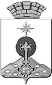 ПОСТАНОВЛЕНИЕГЛАВЫ СЕВЕРОУРАЛЬСКОГО ГОРОДСКОГО ОКРУГА ПОСТАНОВЛЕНИЕГЛАВЫ СЕВЕРОУРАЛЬСКОГО ГОРОДСКОГО ОКРУГА 03.07.2020                                                                                                         № 18                                                                                                        № 18г. Североуральскг. Североуральск